In consideration of their current or prospective business relationship: Grillatech Limited, with company number 8990945 and registered office address: 20-22 Wenlock Road, London, N1 7GU England and __________________, with company number ____________and offices based at __________,________,_______ may disclose to each other certain information regarding their customers, technology or business. This Agreement confirms each parties’ understanding with respect to such information. As used in this agreement, “Confidential Information” shall stand for any information relating to the other party’s customers, business, proprietary products, technology and/or processes including but not limited to, documentation, drawings, models, photographs, sketches, application programming interfaces and presentations. Each party agrees: to maintain the other party’s Confidential Information (including all portions or copies thereof) confidential in the same manner as their own proprietary information is maintainednot to disclose the other party’s Confidential Information (or any portion or copy thereof) to any third party not to use the other party’s Confidential Information (or any portions thereof) for any purpose except internal evaluation to ensure that any of their employees or colleagues who have access to the other party’s Confidential Information are bound by similar restrictions for the duration of this agreement and for a period of one year after its termination, neither party shall directly or indirectly solicit employment or employ, engage, sub-contract or seek to employ on any basis whatsoever any person who in the preceding 12 months and on behalf of the other party has been directly or indirectly involved with the specified purpose. for the duration of this agreement and for a period of one year after its termination, neither party shall directly or indirectly seek to solicit, engage or sub-contract on any basis whatsoever any company who in the preceding 12 months and on behalf of the other party has been directly or indirectly involved with the specified purpose.The obligations of this Agreement shall not apply to any information which is or which becomes generally known to the public by publication or by means other than a breach of duty by the receiving party or which becomes otherwise available to the receiving party through Legal sources. It is understood by both parties that any information supplied by the other party may relate to products that are under development or planned for development. Neither party accepts responsibility for any expenses, losses, or action incurred or undertaken by the other party as a result of the receipt of this information. Neither party grants any license to the other party, by implication or otherwise, under any of its patents or patent as a result of disclosure of any information under this Agreement. This Agreement shall be considered as an Agreement made subject to English Law. Signed for and on behalf of Grillatech, 20-22 Wenlock Road, London, N1 7GU England		Print Name: Signature:……………………………………………………….Date:_______________________________Signed for and on behalf of _____________, Address:_________________________________________________________________Print Name:___________________________Signature:……………………………………………………….Date:________________________________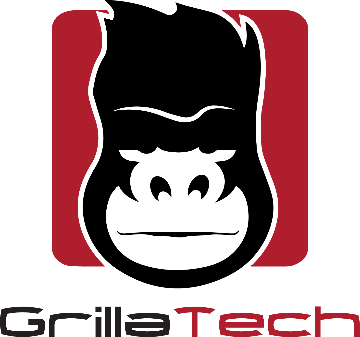 